Fynslund viser vejen til moderne samkørsel Det kan være svært at komme rundt i hverdagen, når man ikke har en bil. Men hvis folk udbyder de tomme sæder i deres biler, kommer der mange flere transportmuligheder. Den danske startup nabogo har udviklet en app, som matcher dem, der skal samme vej – og som er integreret med kollektiv transport. De kalder det ’moderne samkørsel’, fordi man ikke skal køre omveje, koordineringen er let og fleksibel, og man betaler en fast pris – direkte mellem brugerne og uden gebyr til nabogo. Før corona blev mere end 1.000 samkørsler gennemført via appen, og der blev skabt nye forbindelser til flere landsbyer rundt om i landet. Nu er det igen sikkert at køre sammen. Lad os være foregangsby i Fynslund Det er ikke så ligetil at ændre hverdagsvaner. Derfor er det vigtigt at starte lokalt, for så kommer der et attraktivt, lokalt udbud af ture, og ofte vil man køre med én, man kender – måske endda en nabo. Fynslund Lokalråd vil gerne være med til at få lokalsamfundet med på vognen.  Samkørsel er værdifuld for samfundet. Derfor indgår nabogo partnerskaber med trafikselskaber, kommuner og regioner, der ønsker at skabe mere mobilitet – særligt hvor det mangler. Som vil gøre en forskel for klimaet, mindske trængsel og styrke kollektiv transport. Dermed kan nabogo gå bredt ud i et større område – og tilbyde app’en til brugerne uden gebyr. Både lokalsamfund, foreninger, uddannelsesinstitutioner og virksomheder samarbejder med nabogo. I kan alle frit downloade app’en og tilbyde pladser i bilen eller søge efter lift.Kasper Dam Mikkelsen, som er medstifter af nabogo, fortæller: Ved de store byer snegler bilerne sig frem i myldretiden. På landet suser de forbi mennesker, som står med et transportproblem, hvis de ikke har egen bil. I begge tilfælde er der typisk kun én person i bilen – nemlig den, der kører. Det kan vi gøre smartere! Jeg plejer at sige, at de tomme bilsæder er en slags transportspild, og den manglende transport er mobilitetsfattigdom. Begge dele bekæmper vi sammen med vores partnere og brugere, og sammen forbinder vi land og by. Det gør vi ved at skabe en fundamental forandring af hverdagstransporten: nabogos moderne samkørsel skaber mere mobilitet og styrker den kollektive transport. Vi glæder os til at komme i gang i Fynslund! 
 Når sæderne i private biler bliver åbne for andre, kommer bilerne til at fungere som en slags mikrobusser, der kører stabilt og forbinder mennesker til den kollektive transport – eller direkte til nærmeste centerby eller regionale uddannelsesinstitutioner og arbejdspladser.  
 Der er en skævvridning i gang, hvor byerne får nye og attraktive mobilitetstilbud, som delecykler, løbehjul, letbane og metro, mens der bliver færre og færre busser i landdistrikterne. Med nabogo gør vi noget ved mobilitetsuligheden og bringer storbymobilitet til landsbyerne.  
 Den kollektive transport er utrolig vigtig – men desværre bliver der mindre og mindre af den på landet. Med nabogo gør vi noget ved mobilitetsuligheden og bringer storby-mobilitet til landsbyerne.  
 Naturligvis skal ingen piskes til at stille bilen – der skal spandevis af gulerødder på bordet i form af moderne samkørsel, særligt på landet. Nabogo på 2 minutter Denne korte film viser, hvordan nabogo fungerer – eksemplet er fra landsbyen Smidstrup, der var den første til at lancere nabogo: https://bit.ly/NaboGO_dansk Om app’en nabogoNabogos app er udviklet i Danmark med udgangspunkt i danskernes behov for nemhed og fleksibilitet.  Digitale mødesteder gør koordineringen let og hurtig Kombinationsrejser giver brugerne det fulde billede af deres tur Deleøkonomisk princip, dvs. direkte betaling mellem brugere og intet gebyr til nabogo Fast pris på 75 øre pr. km. og automatisk betaling mellem brugere Dyb integration med kollektiv transport (vises fx i Rejseplanen) Sikkert med personlige profiler og digitale mødesteder Se mere på nabogos hjemmeside, https://nabogo.com/da/. 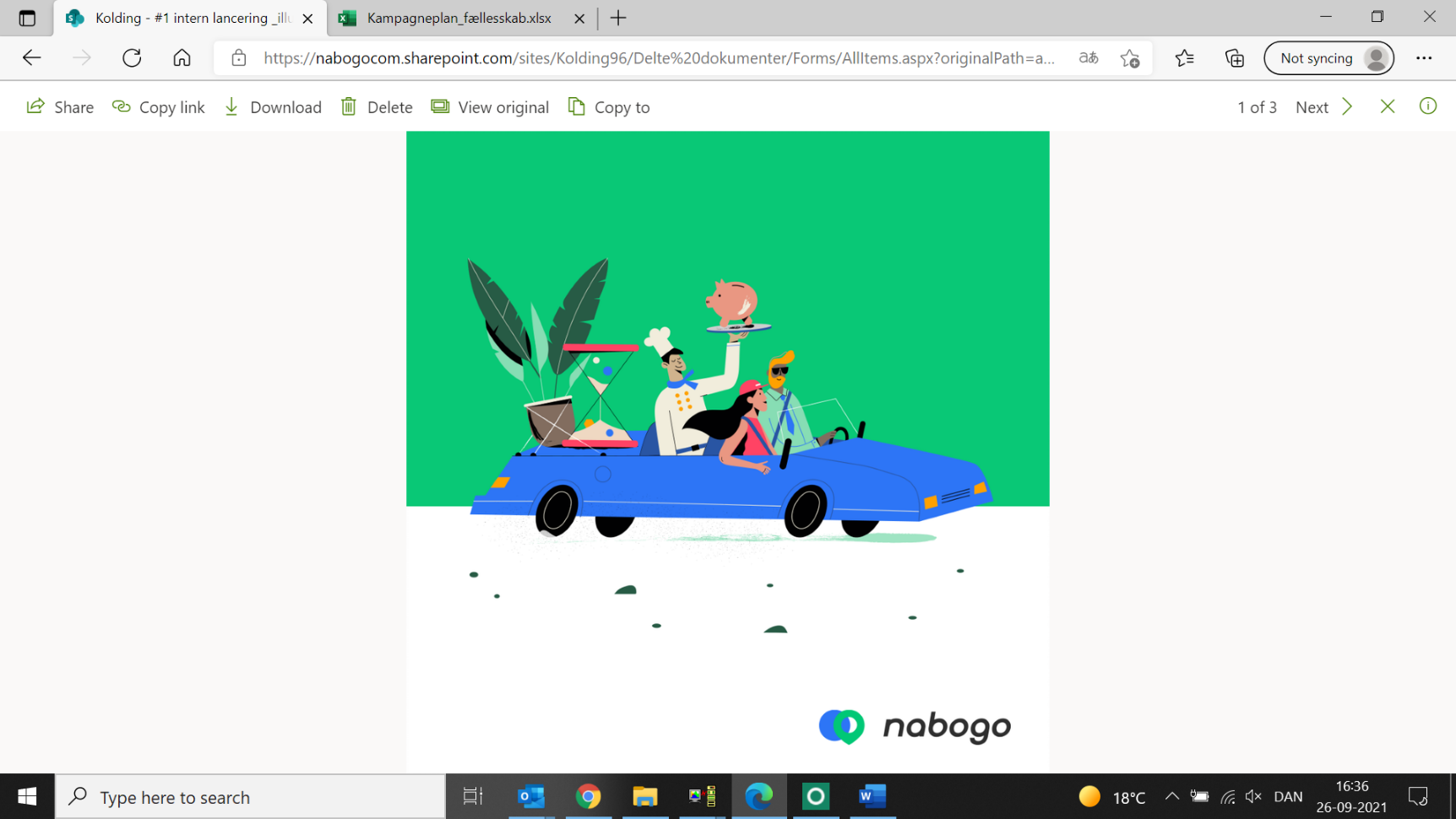 